昆八中2021-2022学年度上学期期中考平行高一物理参考答案一、单选题：本题共8小题，每小题3分，共24分。在每小题给出的四个选项中只有一项符合题目要求，选对的得3分，选错的得0分。二、多选题：本题共4小题，每小题4分，共16分。在每小题给出的四个选项中，有多个选项符合题目要求。全部选对的得4分，选对但不全的得2分，有选错的得0分。三、实验题：本题共2小题，共16分。请将答案按要求填在答题卡相应位置。13.（6分）（1）0.50		（2）静止		（3）最大静摩擦力大于滑动摩擦力14.（10分）（1）交流      0.025		（2）1.03      1.44      2.05四、计算题：本题共4小题，共44分。请在答题卡相应位置作答，写清楚必要文字说明和过程，只有结果不得分。15.（10分）【答案】（1）支持力大小为340N，方向竖直向上；（2）0.24【详解】将小孩和雪橇作为整体进行受力分析，总质量为受力分析：  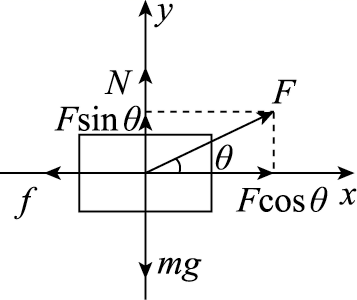 竖直方向：解得：可得地面对雪橇的支持力大小为340N,方向竖直向上(2) 水平方向：解得：16. （10分）【答案】 (1)2.67m/s2；(2)8m【详解】(1)在甲发出口令后，甲乙达到共同速度所用时间为：	设在这段时间内甲、乙的位移分别为和，则联立解得：(2)在这段时间内，乙在接力区的位移为：	完成交接棒时，乙与接力区末端的距离为：	17. （12分）【答案】(1)500N/m或5N/cm；(2)大小为5N，方向水平向右【详解】（1）弹簧弹力大小：	F弹＝kx两物块与地面之间的最大静摩擦力：	fm=mg两物块恰好静止：	F弹= fm解得弹簧的劲度系数：	k=500N/m或k=5N/cm（2）用力F推B，假设木块AB不动，则弹簧弹力不变木块B所受摩擦力大小：	fB＝F-F弹＝5N	fB< fm，假设成立所以此时木块B所受摩擦力大小为5N，方向水平向右18. （12分）【答案】(1)30m/s；(2)25m；(3)3.2m【详解】（1）设鸡蛋自由下落时间为t，根据自由落体运动公式：	得：	t=3s则鸡蛋落地时的速度：	v=gt=30m/s（2）鸡蛋在前2s内的位移为：	则鸡蛋落地前最后1s内的位移为：	（3）由题意知窗口的高度为，鸡蛋从高楼面运动到窗的上边框的时间为，则又：	联立解得：	12345678CDBBACAD9101112ACBCBDBC